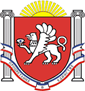 РЕСПУБЛИКА    КРЫМРАЗДОЛЬНЕНСКИЙ  РАЙОНАДМИНИСТРАЦИЯ   КОВЫЛЬНОВСКОГО СЕЛЬСКОГО ПОСЕЛЕНИЯПОСТАНОВЛЕНИЕ24.04.2020 г.                         	 с. Ковыльное                                    № 76Об утверждении административного регламента предоставления муниципальной услуги «Предоставление порубочного билета и (или) разрешения на пересадку деревьев и кустарников на территории Ковыльновского сельского поселения»Руководствуясь Федеральным законом от 27.07.2010 № 210-ФЗ «Об организации предоставления государственных и муниципальных услуг», в соответствии с Федеральным законом от 06.10.2003 № 131-ФЗ «Об общих принципах организации местного самоуправления в Российской Федерации», Уставом муниципального образования Ковыльновское сельское поселение Раздольненского района Республики Крым, принимая во внимание заключение прокуратуры Раздольненского района от 20.02.2020 № Исорг 20350020-566-20/751-20350020ПОСТАНОВЛЯЮ:1. Утвердить административный регламент предоставления муниципальной услуги «Предоставление порубочного билета и (или) разрешения на пересадку деревьев и кустарников на территории Ковыльновского сельского поселения» согласно приложению.2. Обнародовать настоящее постановление на информационных стендах населенных пунктов Ковыльновского сельского поселения и на официальном сайте Администрации Ковыльновского сельского поселения с сети Интернет (http://kovilnovskoe-sp.ru/).3. Настоящее постановление вступает в силу с момента его обнародования.4. Контроль за выполнением настоящего постановления оставляю за собой.Председатель Ковыльновского сельскогосовета - глава АдминистрацииКовыльновского сельского поселения				   Ю.Н. МихайленкоПриложение к постановлению АдминистрацииКовыльновского сельского  поселения                                                       			от 24.04.2020    № 76 Административный регламентпредоставления муниципальной услуги «Предоставление порубочного билета и (или) разрешения на пересадку деревьев и кустарников на территории Ковыльновского сельского поселения»1. Общие положения1.1. Предмет регулирования Административного регламента.Административный регламент по предоставлению муниципальной услуги «Предоставление порубочного билета и (или) разрешения на пересадку деревьев и кустарников на территории Ковыльновского сельского поселения» разработан в целях повышения качества предоставления и доступности муниципальной услуги, создания комфортных условий для получения результатов предоставления муниципальной услуги.2. Круг заявителей при предоставлении муниципальной услуги2.1. Заявителями, имеющим право на получение муниципальной услуги, являются физические или юридические лица, а также их законные представители. От имени заявителей могут выступать физические лица, имеющие право в соответствии с законодательством Российской Федерации либо в силу наделения их заявителями в порядке, установленном законодательством Российской Федерации, полномочиями выступать от их имени (далее - заявители).3. Требования к порядку информирования о предоставлении муниципальной услуги3.1. Порядок получения информации по вопросам предоставления муниципальной услуги и услуг, которые являются необходимыми и обязательными для предоставления муниципальной услуги:1) публичное письменное консультирование (посредством размещения информации):- на официальном веб - сайте Администрации в сети «Интернет» (далее – Администрация) и Государственного бюджетного учреждения Республики Крым «Многофункциональный центр предоставления государственных и муниципальных услуг» (далее – ГБУ РК «МФЦ»);- в федеральной государственной информационной системе «Единый портал государственных и муниципальных услуг (функций)» (далее – ЕПГУ) и в государственной информационной системе «Портал государственных и муниципальных услуг Республики Крым» (далее – РПГУ);	- на информационных стендах, в местах предоставления муниципальной услуги Администрации и многофункционального центра предоставления государственных и муниципальных услуг (далее – многофункциональный центр);2) индивидуальное консультирование по справочным телефонным номерам   Администрации и многофункционального центра;3) индивидуальное консультирование по почте, в том числе посредством электронной почты (в случае поступления соответствующего запроса в Администрацию или многофункциональный центр);4) посредством индивидуального устного информирования.3.2. Публичное письменное консультирование осуществляется путем размещения информационных материалов на информационных стендах в местах предоставления муниципальной услуги, публикации информационных материалов в средствах массовой информации, включая публикацию на официальном сайте Администрации и ГБУ РК «МФЦ», ЕПГУ, РПГУ. Консультирование путем публикации информационных материалов на официальных сайтах, в средствах массовой информации регионального уровня осуществляется Администрацией.На информационных стендах Администрации, в местах предоставления муниципальной услуги, размещается следующая информация:- исчерпывающая информация о порядке предоставления муниципальной услуги;- выдержки из Административного регламента и приложения к нему;- номера кабинетов, в которых предоставляется муниципальная услуга; фамилии, имена, отчества (последнее - при наличии) и должности соответствующих должностных лиц, режим приема ими заявителей;- адрес официального сайта ГБУ РК «МФЦ», на котором можно узнать адрес и графики работы отделений (центров) ГБУ РК «МФЦ»;- выдержки из нормативных правовых актов по наиболее часто задаваемым вопросам;- исчерпывающий перечень документов, необходимых в соответствии с нормативными правовыми актами для предоставления муниципальной услуги;- формы заявлений;- перечень оснований для отказа в предоставлении муниципальной услуги;- порядок обжалования решений, действий или бездействия должностных лиц, предоставляющих муниципальную услугу.На информационных стендах многофункционального центра, в местах предоставления муниципальной услуги, размещается следующая информация:- перечень муниципальных услуг, предоставление которых организовано в многофункциональном центре;- сроки предоставления муниципальных услуг;- размеры государственной пошлины и иных платежей, уплачиваемых заявителем при получении муниципальных услуг, порядок их уплаты;- информация о дополнительных (сопутствующих) услугах, а также об услугах, необходимых и обязательных для предоставления муниципальных услуг, размерах и порядке их оплаты;- порядок обжалования действий (бездействия), а также решений органов, предоставляющих муниципальные услуги, многофункционального центра, работников многофункционального центра;- информацию о предусмотренной законодательством Российской Федерации и Республики Крым ответственности должностных лиц органов, предоставляющих муниципальные услуги, работников многофункционального центра, работников привлекаемых организаций за нарушение порядка предоставления муниципальных услуг;- информацию о порядке возмещения вреда, причиненного заявителю в результате ненадлежащего исполнения либо неисполнения многофункциональным центром или его работниками, а также привлекаемыми организациями или их работниками обязанностей, предусмотренных законодательством Российской Федерации;- режим работы и адреса иных многофункциональных центров и привлекаемых организаций, находящихся на территории Республики Крым;- иную информацию, необходимую для получения муниципальной услуги.3.3. Индивидуальное консультирование по телефону не должно превышать 10 минут. Ответ на телефонный звонок должен начинаться с информации о наименовании Администрации, многофункционального центра, в который позвонил гражданин, фамилии, имени, отчестве (при наличии) и должности специалиста, осуществляющего индивидуальное консультирование по телефону. Консультации общего характера (о местонахождении, графике работы, требуемых документах) также предоставляются с использованием средств автоинформирования (при наличии). При автоинформировании обеспечивается круглосуточное предоставление справочной информации. 3.4. Индивидуальное консультирование по почте (по электронной почте).При индивидуальном консультировании по почте ответ на обращение заинтересованного лица направляется почтой в адрес заинтересованного лица. Ответ направляется в письменном виде, электронной почтой либо через веб - сайт Администрации в зависимости от способа обращения заинтересованного лица или способа доставки ответа, указанного в письменном обращении (в случае обращения в форме электронного документа в срок, установленный законодательством Российской Федерации). Датой получения обращения является дата регистрации входящего обращения в Администрации или многофункциональном центре.3.5. Время ожидания заявителя при индивидуальном консультировании при личном обращении не должно превышать 15 минут.Индивидуальное консультирование при личном обращении каждого заявителя должностным лицом Администрации или работником многофункционального центра не должно превышать 10 минут.В случае если для подготовки ответа требуется больше времени, чем установлено, должностное лицо Администрации, осуществляющее устное информирование, вправе предложить заявителю обратиться для получения необходимой информации в письменной форме либо назначить другое удобное время.Сектор информирования в помещении многофункционального центра содержит не менее одного окна (иного специально оборудованного рабочего места), предназначенного для информирования заявителей о порядке предоставления государственных и муниципальных услуг, о ходе рассмотрения запросов о предоставлении государственных и муниципальных услуг, а также для предоставления иной информации.3.6. Должностное лицо Администрации, предоставляющего муниципальную услугу, работник многофункционального центра, при ответе на обращения заявителей:- при устном обращении заявителя (по телефону или лично) могут дать ответ самостоятельно. В случаях, когда должностное лицо Администрации, работник многофункционального центра не может самостоятельно ответить на заданный при телефонном обращении вопрос, телефонный звонок должен быть переадресован (переведен) другому должностному лицу или обратившемуся лицу сообщается телефонный номер, по которому можно получить необходимую информацию;- при ответе на телефонные звонки, устные и письменные обращения должны отвечать вежливо и корректно;- при ответе на телефонные звонки должностное лицо Администрации, работник многофункционального центра, осуществляющие консультирование, должны назвать фамилию, имя, отчество (последнее - при наличии), занимаемую должность и наименование Администрации, многофункционального центра. По результатам консультирования должностное лицо, осуществляющее консультирование, должно кратко подвести итоги и перечислить заявителю меры, которые необходимо предпринять;- ответы на письменные обращения даются в простой, четкой и понятной форме в письменном виде и должны содержать:ответы на поставленные вопросы;должность, фамилию и инициалы лица, подписавшего ответ;фамилию и инициалы исполнителя;наименование структурного подразделения-исполнителя;номер телефона исполнителя;- не вправе осуществлять консультирование заявителей, выходящее за рамки информирования о стандартных процедурах и условиях оказания муниципальной услуги и влияющее прямо или косвенно на индивидуальные решения заявителей.3.7. На ЕПГУ, РПГУ и официальном сайте Администрации размещается следующая информация:1) исчерпывающий перечень документов, необходимых для предоставления муниципальной услуги, требования к оформлению указанных документов, а также перечень документов, которые заявитель вправе предоставить по собственной инициативе;2) круг заявителей;3) срок предоставления муниципальной услуги;4) результаты предоставления муниципальной услуги, порядок представления документа, являющегося результатом предоставления муниципальной услуги;5) размер государственной пошлины, взимаемой за предоставление муниципальной услуги;6) исчерпывающий перечень оснований для приостановления или отказа в предоставлении муниципальной услуги;7) о праве заявителя на досудебное (внесудебное) обжалование действий (бездействия) и решений, принятых (осуществляемых) в ходе предоставления муниципальной услуги;8) формы заявлений (уведомлений, сообщений), используемые при предоставлении муниципальной услуги.Информация на ЕПГУ, РПГУ о порядке и сроках предоставления муниципальной услуги на основании сведений, содержащихся в федеральной государственной информационной системе «Федеральный реестр государственных и муниципальных услуг (функций)», предоставляется заявителю бесплатно.Доступ к информации о сроках и порядке предоставления услуги осуществляется без выполнения заявителем каких - либо требований, в т.ч. без использования программного обеспечения, установка которого на технические средства заявителя требует заключения лицензионного или иного соглашения с правообладателем программного обеспечения, предусматривающего взимание платы, регистрацию или авторизацию заявителя или предоставление им персональных данных.3.8. Сведения о ходе предоставления муниципальной услуги заявитель вправе получить при личном, письменном обращении в Администрацию, предоставляющий услугу, а также посредством телефонной связи Администрации. Кроме того, сведения о ходе предоставления муниципальной услуги заявитель вправе получить посредством ЕПГУ, РПГУ (для заявлений, поданных посредством РПГУ), электронной почты Администрации.3.9. Справочная информация подлежит обязательному размещению на ЕПГУ, РПГУ, официальном сайте Администрации, предоставляющей муниципальную услугу, и является доступной для заявителя. Администрация, предоставляющая муниципальную услугу, обеспечивает размещение и актуализацию справочной информации в электронном виде посредством ЕПГУ, РПГУ, официального сайта Администрации. К справочной информации относится:- место нахождения и графики работы Администрации, предоставляющего муниципальную услугу, его структурных подразделений, предоставляющих муниципальную услугу, государственных и муниципальных органов и организаций, обращение в которые необходимо для получения муниципальной услуги, а также отделений (центров) многофункционального центра;- справочные телефоны структурных подразделений Администрации, предоставляющих муниципальную услугу, организаций, участвующих в предоставлении муниципальной услуги, в том числе номер телефона-автоинформатора (при наличии);- адреса официального сайта Администрации, предоставляющей муниципальную услугу, расположенного на Портале Правительства Республики Крым, а также электронной почты и (или) формы обратной связи в сети «Интернет».Информация о предоставлении муниципальной услуги должна быть доступна для инвалидов.II. Стандарт предоставления муниципальной услуги4. Наименование муниципальной услуги 4.1. «Предоставление порубочного билета и (или) разрешения на пересадку деревьев и кустарников на территории Ковыльновского сельского поселения».5. Наименование органа, предоставляющего муниципальную услугу5.1. Муниципальную услугу предоставляет Администрация Ковыльновского сельского поселения сельского поселения (далее - Администрация). В соответствии с пунктом 3 части 1 статьи 7 Федерального закона от 27.07.2010 № 210-ФЗ «Об организации предоставления государственных и муниципальных услуг» органы, предоставляющие государственные услуги, и органы, предоставляющие муниципальные услуги, не вправе требовать от заявителя осуществления действий, в том числе согласований, необходимых для получения государственных и муниципальных услуг и связанных с обращением в иные государственные органы, органы местного самоуправления, организации, за исключением получения услуг и получения документов и информации, предоставляемых в результате таких услуг, включенных в перечни, указанные в части 1 статьи 9 Федерального закона от 27.07.2010 № 210-ФЗ «Об организации предоставления государственных и муниципальных услуг».5.2. Муниципальная услуга может предоставляться в многофункциональном центре в части: - приема, регистрации и передачи в Администрацию заявления и документов, необходимых для предоставления муниципальной услуги;- выдачи результата предоставления муниципальной услуги.6. Описание результата предоставления муниципальной услуги6.1. Результатом предоставления муниципальной услуги является:- предоставление порубочного билета и (или) разрешения на пересадку деревьев и кустарников;- мотивированный отказ в выдаче порубочного билета и (или) разрешения на пересадку деревьев и кустарников.7. Срок предоставления муниципальной услуги7.1. Срок предоставления муниципальной услуги составляет не более 30 календарных дней со дня поступления заявления и прилагаемых к нему документов в Администрацию.В случае представления заявителем документов через многофункциональный центр или направления запроса в электронном виде, посредством РПГУ, срок предоставления муниципальной услуги исчисляется со дня поступления (регистрации) документов в Администрацию. Многофункциональный центр обеспечивает передачу заявления и документов в Администрацию в срок, не превышающих 2 рабочих дней, со дня их поступления в многофункциональный центр.7.2. Срок выдачи (направления) результата предоставления муниципальной услуги заявителю составляет не более 3 календарных дней со дня принятия соответствующего решения Администрацией.7.3. Передача в многофункциональный центр результата предоставления муниципальной услуги по заявлениям, поступившим через многофункциональный центр, осуществляется не позднее 2 рабочих дней до окончания, установленного действующим законодательством срока предоставления муниципальной услуги.Многофункциональный центр осуществляет выдачу заявителю результата предоставления муниципальной услуги в течении срока хранения готового результата, предусмотренного соглашением о взаимодействии между многофункциональным центром и Администрацией.7.4. Срок приостановления предоставления муниципальной услуги составляет 15 календарных дней.8. Перечень нормативных правовых актов, регулирующих отношения, возникающие в связи с предоставлением муниципальной услуги8.1. Перечень нормативных правовых актов, регулирующих предоставление муниципальной услуги размещен на ЕПГУ, РПГУ и официальном сайте Администрации.9. Исчерпывающий перечень документов, необходимых в соответствии с нормативными правовыми актами для предоставления муниципальной услуги и услуг, которые являются необходимыми и обязательными для предоставления муниципальной услуги, подлежащих предоставлению заявителем, в том числе в электронной форме9.1. Исчерпывающий перечень документов, необходимых в соответствии с нормативными правовыми актами Российской Федерации и нормативными правовыми актами Республики для предоставления муниципальной услуги.9.2. Основанием для начала предоставления муниципальной услуги является непосредственное обращение заявителя (с представлением комплекта документов, необходимых для получения муниципальной услуги) в письменной или электронной форме в Администрацию с заявлением (приложение № 1 к административному регламенту).9.3. К заявлению прилагаются:1) план-схема расположения зеленых насаждений, подлежащих сносу (вырубке);2) в случае производства вырубки при осуществлении строительства, реконструкции и ремонта зданий, строений и сооружений, в том числе инженерных коммуникаций, предоставляются правоустанавливающие документы на земельный участок, а также утвержденная градостроительная документация;3) заключение Федеральной службы по надзору в сфере защиты прав потребителей и благополучия человека или её территориального органа (в случае сноса деревьев, произрастающих на недопустимом расстоянии от зданий, строений, сооружений или вызывающих нарушение инсоляции помещений);4) документы по обследованию зеленых насаждений специализированными организациями (по запросу комиссии);5) документ, подтверждающий право владения воздушными сетями коммуникаций, либо протокол общего собрания собственников помещений в многоквартирном доме, либо документ, подтверждающий владение дорожным знаком (в случае сноса зеленых насаждений в охранной зоне воздушных сетей коммуникаций, либо закрывающих указатели улиц и номерные знаки домов, либо дорожные знаки);6) при производстве работ по ликвидации и предотвращению аварийных ситуаций, аварийному ремонту подземных коммуникаций в случаях проведения санитарных рубок и реконструкции зеленых насаждений в соответствии с требованиями СНиП 2.07.01-89 «Градостроительство. Планировка и застройка городских и сельских поселений» к заявлению прилагается график производства работ;7) в случае получения разрешения на снос, предусматривающего оплату компенсационной стоимости, заявителем дополнительно предоставляется оригинал платежного документа с отметкой банка об оплате в бюджет муниципального образования суммы по возмещению ущерба;8) согласие заявителя на обработку персональных данных (приложение № 2 к административному регламенту).9.4. Заявление о предоставлении услуги может быть направлено в Администрацию в форме электронного документа посредством Единого портала, регионального портала с использованием усиленной квалифицированной электронной подписи.При обращении в электронной форме за получением муниципальной услуги заявление и каждый прилагаемый к нему документ подписывается тем видом электронной подписи, допустимость использования которых установлена федеральными законами и изданными в соответствии с ними нормативными правовыми актами, регламентирующими порядок предоставления муниципальной услуги либо порядок выдачи документа, включаемого в пакет документов. В случаях если указанными федеральными законами и изданными в соответствии с ними нормативными правовыми актами используемый вид электронной подписи не установлен, вид электронной подписи определяется в соответствии с критериями определения видов электронной подписи, использование которых допускается при обращении за получением муниципальных услуг.В случае, если при обращении в электронной форме за получением муниципальной услуги, идентификация и аутентификация заявителя - физического лица осуществляются с использованием единой системы идентификации и аутентификации, заявитель - физическое лицо имеет право использовать простую электронную подпись при обращении в электронной форме за получением муниципальной услуги при условии, что при выдаче ключа простой электронной подписи личность физического лица установлена при личном приеме.Доверенность, подтверждающая правомочие на обращение за получением муниципальной услуги, выданной организацией, удостоверяется усиленной квалифицированной электронной подписью правомочного должностного лица организации, а доверенность, выданная физическим лицом, - усиленной квалифицированной электронной подписью нотариуса.В случае если федеральными законами и изданными в соответствии с ними нормативными правовыми актами, устанавливающими порядок предоставления муниципальной услуги, предусмотрено предоставление нотариально заверенных копий документов, соответствие электронного образа копии документа его оригиналу должно быть засвидетельствовано усиленной квалифицированной электронной подписью нотариуса. Если в соответствии с требованиями законодательства Российской Федерации в отношении документов не установлено требование о нотариальном свидетельствовании верности их копий, то такие копии подписываются простой электронной подписью заявителя.В случае если для получения муниципальной услуги установлена возможность подачи документов, подписанных простой электронной подписью, для подписания таких документов допускается использование усиленной квалифицированной электронной подписи. Запрещается требовать от заявителя:1) представления документов и информации или осуществления действий, представление или осуществление которых не предусмотрено нормативными правовыми актами, регулирующими отношения, возникающие в связи с предоставлением государственных и муниципальных услуг;2) представления документов и информации, в том числе подтверждающих внесение заявителем платы за предоставление государственных и муниципальных услуг, которые находятся в распоряжении органов, предоставляющих государственные услуги, органов, предоставляющих муниципальные услуги, иных государственных органов, органов местного самоуправления либо подведомственных государственным органам или органам местного самоуправления организаций, участвующих в предоставлении предусмотренных частью 1 статьи 1 Федерального закона от 27.07.2010 № 210-ФЗ «Об организации предоставления государственных и муниципальных услуг» государственных и муниципальных услуг, в соответствии с нормативными правовыми актами Российской Федерации, нормативными правовыми актами субъектов Российской Федерации, муниципальными правовыми актами, за исключением документов, включенных в определенный частью 6 статьи 7 Федерального закона от 27.07.2010 № 210-ФЗ «Об организации предоставления государственных и муниципальных услуг» перечень документов. Заявитель вправе представить указанные документы и информацию в органы, предоставляющие государственные услуги, и органы, предоставляющие муниципальные услуги, по собственной инициативе;3) осуществления действий, в том числе согласований, необходимых для получения государственных и муниципальных услуг и связанных с обращением в иные государственные органы, органы местного самоуправления, организации, за исключением получения услуг и получения документов и информации, предоставляемых в результате предоставления таких услуг, включенных в перечни, указанные в части 1 статьи 9 Федерального закона от 27.07.2010 № 210-ФЗ «Об организации предоставления государственных и муниципальных услуг»;4) представления документов и информации, отсутствие и (или) недостоверность которых не указывались при первоначальном отказе в приеме документов, необходимых для предоставления государственной или муниципальной услуги, либо в предоставлении государственной или муниципальной услуги, за исключением следующих случаев:а) изменение требований нормативных правовых актов, касающихся предоставления государственной или муниципальной услуги, после первоначальной подачи заявления о предоставлении государственной или муниципальной услуги;б) наличие ошибок в заявлении о предоставлении государственной или муниципальной услуги и документах, поданных заявителем после первоначального отказа в приеме документов, необходимых для предоставления государственной или муниципальной услуги, либо в предоставлении государственной или муниципальной услуги и не включенных в представленный ранее комплект документов;в) истечение срока действия документов или изменение информации после первоначального отказа в приеме документов, необходимых для предоставления государственной или муниципальной услуги, либо в предоставлении государственной или муниципальной услуги;г) выявление документально подтвержденного факта (признаков) ошибочного или противоправного действия (бездействия) должностного лица органа, предоставляющего государственную услугу, или органа, предоставляющего муниципальную услугу, государственного или муниципального служащего, работника многофункционального центра, работника организации, предусмотренной частью 1.1 статьи 16 Федерального закона от 27.07.2010 № 210-ФЗ «Об организации предоставления государственных и муниципальных услуг»,  при первоначальном отказе в приеме документов, необходимых для предоставления государственной или муниципальной услуги, либо в предоставлении государственной или муниципальной услуги, о чем в письменном виде за подписью руководителя органа, предоставляющего государственную услугу, или органа, предоставляющего муниципальную услугу, руководителя многофункционального центра при первоначальном отказе в приеме документов, необходимых для предоставления государственной или муниципальной услуги, либо руководителя организации, предусмотренной частью 1.1 статьи 16 Федерального закона от 27.07.2010 № 210-ФЗ «Об организации предоставления государственных и муниципальных услуг», уведомляется заявитель, а также приносятся извинения за доставленные неудобства.10.Исчерпывающий перечень оснований для отказа в приеме документов, необходимых для предоставления муниципальной услуги.10.1. Основания для отказа в приеме документов необходимых для предоставления муниципальной услуги:- представление заявителем неполных и (или) заведомо недостоверных сведений и документов, указанных в пунктах 9.2. - 9.3. настоящего Регламента, а также несоответствие предоставляемых документов установленным законодательством требованиям.- отсутствие документов, необходимых для предоставления муниципальной услуги.- заявление предоставлено лицом, не указанным в заявлении (не заявителем и не представителем заявителя), либо лицо, предоставившее заявление не предъявило документ, удостоверяющий личность.10.2. Заявителю направляется уведомление об отказе (приложение № 3 к административному регламенту) в приеме к рассмотрению заявления в случае, если при обращении за предоставлением муниципальной услуги в электронной форме в результате проверки квалифицированной подписи выявлено несоблюдение установленных статьей 11 Федерального закона от 06.04.2011 № 63-ФЗ «Об электронной подписи» условий признания ее действительности.11. Исчерпывающий перечень оснований для приостановления или отказа в предоставлении муниципальной услуги11.1. Оснований для приостановления предоставления муниципальной услуги не предусмотрено.11.2. Основанием для отказа в предоставлении муниципальной услуги является:- не предоставление документов, указанных в пункте 9.3 настоящего регламента;- представление заявителем документов, по форме и содержанию не соответствующих требованиям действующего законодательства Российской Федерации;- представление заявителем недостоверных сведений;- установление в ходе проведения обследования отсутствия возможности в вырубке (сносе) зеленых насаждений.- неполучения согласования Председателя Совета министров Республики Крым.11.3. Решение об отказе в выдаче порубочного билета и (или) разрешения на пересадку деревьев и кустарников должно содержать основания отказа с обязательной ссылкой на нарушения, предусмотренные 11.2. настоящего административного регламента.11.4. Решение об отказе в выдаче порубочного билета и (или) разрешения на пересадку деревьев и кустарников выдается или направляется заявителю не позднее чем через 1 (один) рабочий день со дня принятия такого решения и может быть обжаловано заявителем в судебном порядке.12. Перечень услуг, которые являются необходимыми и обязательными для предоставления муниципальной услуги12.1.  Других услуг, которые являются необходимыми и обязательными для предоставления муниципальной услуги, законодательством Российской Федерации не предусмотрено.13.Порядок, размер и основания взимания государственной пошлины или иной платы, взимаемой за предоставление муниципальной услуги13.1. Муниципальная услуга предоставляется без взимания государственной пошлины или иной платы.14. Максимальный срок ожидания заявителя в очереди при подаче запроса о предоставлении муниципальной услуги и при получении результата предоставления муниципальной услуги14.1.Время ожидания заявителя в очереди при подаче запроса о предоставлении муниципальной услуги и при получении результата предоставления муниципальной услуги не должно превышать 15 минут.15. Срок и порядок регистрации запроса заявителя о предоставлении муниципальной услуги, в том числе в электронной форме15.1. Регистрация заявления, поступившего в Администрацию, осуществляется в течение 1 рабочего дня, с даты его получения должностным лицом Администрации. Регистрация осуществляется путем проставления отметки на заявлении (дата приема, входящий номер) и регистрации заявления в журнале регистрации заявлений о выдаче порубочного билета и (или) разрешения на пересадку деревьев и кустарников (приложение № 4 к административному регламенту). 15.2. Заявление и документы, подаваемые через многофункциональный центр, передаются в Администрацию в срок, не превышающий 2 рабочих дней, и регистрируются Администрацией в этот же день.15.3. При направлении заявителем заявления о предоставлении муниципальной услуги в электронной форме посредством РПГУ, Администрация в течение 3 рабочих дней со дня получения указанного заявления направляет заявителю уведомление в «личный кабинет» на РПГУ, о необходимости представления в Администрацию документов, указанных в пунктах 9.2.-9.3 настоящего административного регламента, на бумажных носителях с указанием даты, времени их предоставления и места нахождения Администрации.16. Требования к помещениям, в которых предоставляется муниципальная услуга, к залу ожидания, местам для заполнения запросов о предоставлении муниципальной услуги, информационным стендам с образцами их заполнения и перечнем документов, необходимых для предоставления муниципальной услуги, в том числе к обеспечению доступности для инвалидов указанных объектов в соответствии с законодательством Российской Федерации о социальной защите инвалидов16.1. В целях обеспечения конфиденциальности сведений ведется прием только одного заявителя. Одновременное консультирование и (или) прием двух и более заявителей не допускается.Рабочее место специалиста Администрации (структурного подразделения Администрации), непосредственно участвующего в предоставлении муниципальной услуги, должно быть оборудовано персональным компьютером с возможностью доступа к необходимым информационным базам данных, печатающим, ксерокопирующим и сканирующим устройствами, иметь информацию о фамилии, имени и отчестве специалиста, осуществляющего прием заявителей.Вход в здание Администрации должен быть оборудован вывеской с указанием полного наименования Администрации, адреса, номера телефона для справок, приемных дней.Заявители, обратившиеся в Администрацию, непосредственно информируются:- об исчерпывающем перечне документов, необходимых для предоставления муниципальной услуги, их комплектности;- о порядке оказания муниципальной услуги, в том числе о документах, не требуемых от заявителя при предоставлении муниципальной услуги; - о правильности оформления документов, необходимых для предоставления муниципальной услуги;- об источниках получения документов, необходимых для предоставления муниципальной услуги; - о порядке, сроках оформления документов, необходимых для предоставления муниципальной услуги, возможности их получения;- об исчерпывающем перечне оснований для отказа в предоставлении муниципальной услуги.16.2. Помещения, в которых предоставляется муниципальная услуга:- предпочтительно размещаются на нижних этажах зданий, или в отдельно стоящих зданиях, и должны быть оборудованы отдельным входом. Расположение выше первого этажа допускается при наличии в здании специально оборудованного лифта или подъемника для инвалидов и иных маломобильных групп населения. Входы в помещения оборудуются пандусами, расширенными проходами, позволяющими обеспечить беспрепятственный доступ инвалидов, включая инвалидов, использующих кресла-коляски;- должны соответствовать санитарно-гигиеническим, противопожарным требованиям и требованиям техники безопасности, а также обеспечивать свободный доступ к ним инвалидов и маломобильных групп населения;-  оборудуются световым информационным табло;- комплектуется необходимым оборудованием в целях создания комфортных условий для получателей муниципальной услуги;- должны быть оборудованы устройствами для озвучивания визуальной, текстовой информации, а также надписями, знаками и иной текстовой и графической информацией, выполненными рельефно-точечным шрифтом Брайля и на контрастном фоне, в соответствии с действующими стандартами выполнения и размещения таких знаков, а также визуальными индикаторами, преобразующими звуковые сигналы в световые, речевые сигналы в текстовую бегущую строку. Обеспечивается допуск сурдопереводчика и тифлосурдопереводчика.16.3. Требования к залу ожидания.Места ожидания должны быть оборудованы стульями, кресельными секциями, скамьями.Количество мест ожидания определяется исходя из фактической нагрузки и возможностей для их размещения.16.4. Требования к местам для заполнения запросов о предоставлении муниципальной услуги.Места для заполнения документов должны быть оборудованы стульями, столами (стойками) и обеспечены образцами заполнения документов, бланками заявлений и канцелярскими принадлежностями.16.5. Требования к информационным стендам с образцами их заполнения и перечнем документов, необходимых для предоставления муниципальной услуги.Места для информирования, предназначенные для ознакомления заявителей с информационными материалами, оборудуются информационными стендами.На информационных стендах или информационных терминалах размещается визуальная, текстовая и мультимедийная информация о порядке предоставления муниципальной услуги. Информационные стенды устанавливаются в удобном для граждан месте и должны соответствовать оптимальному зрительному и слуховому восприятию этой информации гражданами.16.6. Требования к обеспечению доступности для инвалидов в соответствии с законодательством Российской Федерации о социальной защите инвалидов:- условия для беспрепятственного доступа к объектам, местам отдыха и к предоставляемым в них услугам;- возможность самостоятельного передвижения по территории, на которой расположен объект в целях доступа к месту предоставления муниципальной услуги, входа в такие объекты и выхода из них, посадки в транспортное средство и высадки из него перед входом на объект, в том числе с использованием кресла-коляски, в том числе с помощью специалистов, предоставляющих услуги, ассистивных и вспомогательных технологий, а также сменного кресла-коляски;- сопровождение инвалидов, имеющих стойкие расстройства функции зрения и самостоятельного передвижения по территории учреждения, организации, а также при пользовании услугами, предоставляемыми ими;- содействие инвалиду при входе в здание и выходе из него, информирование инвалида о доступных маршрутах общественного транспорта;- дублирование необходимой для инвалидов звуковой и зрительной информации, а также надписей, знаков и иной текстовой и графической информации знаками, выполненными рельефно-точечным шрифтом Брайля, допуск сурдопереводчика и тифлосурдопереводчика;- допуск на объекты собаки-проводника при наличии документа, подтверждающего ее специальное обучение и выдаваемого по форме и в порядке, которые определяются федеральным органом исполнительной власти, осуществляющим функции по выработке и реализации государственной политики и нормативно-правовому регулированию в сфере социальной защиты населения;- оказание должностными лицами, предоставляющими услугу, помощи инвалидам в преодолении барьеров, мешающих получению ими услуг наравне с другими лицами;- не менее 10 процентов мест (но не менее одного места) для бесплатной парковки транспортных средств, управляемых инвалидами I, II групп, а также инвалидами III группы в порядке, установленном Правительством Российской Федерации, и транспортных средств, перевозящих таких инвалидов и (или) детей-инвалидов;- надлежащее размещение оборудования и носителей информации, необходимых для обеспечения беспрепятственного доступа инвалидов к объектам и услугам с учетом ограничений их жизнедеятельности.В случаях, если существующие объекты социальной, инженерной и транспортной инфраструктур невозможно полностью приспособить с учетом потребностей инвалидов, до их реконструкции или капитального ремонта, принимаются согласованные с одним из общественных объединений инвалидов, осуществляющих свою деятельность на территории поселения, минимальные меры для обеспечения доступа инвалидов к месту предоставления муниципальной услуги либо, когда это возможно, обеспечить предоставление необходимых услуг по месту жительства инвалида или в дистанционном режиме.16.7. Должностные лица, работающие с инвалидами, проходят инструктирование или обучение по вопросам, связанным с обеспечением доступности для них объектов социальной, инженерной и транспортной инфраструктур и услуг.17. Показатели доступности и качества муниципальной услуги17.1. Показателями доступности предоставления муниципальной услуги являются: - при предоставлении муниципальной услуги количество взаимодействий заявителя с должностными лицами Администрации, ответственными за предоставление муниципальной услуги, не более 3-х раз, продолжительность каждого обращения не превышает 15 минут; - услуга по экстерриториальному принципу Администрацией или через многофункциональный центр не предоставляется;- возможность получения сведений о ходе предоставления муниципальной услуги посредством РПГУ и ЕПГУ (в случае подачи заявления в электронном виде через ЕПГУ, РПГУ), электронной почты, а также по справочным телефонам Администрации, предоставляющей муниципальную услугу и личного посещения Администрации, в установленное графиком работы время. Получение сведений о ходе предоставления муниципальной услуги путем использования ЕПГУ, РПГУ возможно в любое время с момента подачи документов.Предоставление муниципальной услуги в МФЦ осуществляется в соответствии с Федеральным законом от 27.07.2010 № 210-ФЗ «Об организации предоставления государственных и муниципальных услуг», иными нормативно-правовыми актами РФ, нормативными правовыми актами субъекта РФ, муниципальными правовыми актами по принципу «одного окна», в соответствии с которым предоставление муниципальной услуги осуществляется после однократного обращения заявителя с соответствующим запросом, а взаимодействие с Администрацией, осуществляется многофункциональным центром без участия заявителя в соответствии с нормативными правовыми актами и соглашением о взаимодействии. Многофункциональный центр при однократном обращении заявителя с запросом о предоставлении нескольких государственных и (или) муниципальных услуг организует предоставление заявителю двух и более государственных и (или) муниципальных услуг (далее - комплексный запрос). В этом случае многофункциональный центр для обеспечения получения заявителем государственных и (или) муниципальных услуг, указанных в комплексном запросе, действует в интересах заявителя без доверенности и направляет в органы, предоставляющие государственные услуги, органы, предоставляющие муниципальные услуги, заявления, подписанные уполномоченным работником многофункционального центра и скрепленные печатью многофункционального центра, а также сведения, документы и (или) информацию, необходимые для предоставления указанных в комплексном запросе государственных и (или) муниципальных услуг, с приложением заверенной многофункциональным центром копии комплексного запроса. При этом не требуются составление и подписание таких заявлений заявителем.17.2. Качество предоставления муниципальной услуги характеризуется предоставлением муниципальной услуги в соответствии со стандартом предоставления муниципальной услуги, а также отсутствием: - безосновательных отказов в приеме заявлений о предоставлении муниципальной услуги от заявителей и в предоставлении муниципальной услуги;- нарушений сроков предоставления муниципальной услуги;- очередей при приеме заявлений о предоставлении муниципальной услуги от заявителей и выдаче результатов предоставления муниципальной услуги;- некомпетентности специалистов;- жалоб на действия (бездействие) либо некорректное, невнимательное отношение к заявителям специалистов, осуществляющих предоставление муниципальной услуги. 18. Иные требования, в том числе учитывающие особенности предоставления муниципальной услуги по экстерриториальному принципу (в случае, если муниципальная услуга предоставляется по экстерриториальному принципу) и особенности предоставления муниципальной услуги в электронной форме18.1.   Услуга по экстерриториальному принципу Администрацией или через многофункциональный центр не предоставляется.18.2. Особенности предоставления муниципальной услуги в электронном виде.Предоставление муниципальной услуги в электронной форме, посредством РПГУ, осуществляется после ее перевода в электронный вид в порядке, установленном действующим законодательством.Обращение за получением муниципальной услуги может осуществляться с использованием электронных документов, подписанных электронной подписью в соответствии с требованиями Федерального закона от 06.04.2011 № 63-ФЗ «Об электронной подписи» и требованиями Федерального закона № 210-ФЗ.Запрос и иные документы, необходимые для предоставления муниципальной услуги, подписанные простой электронной подписью и поданные заявителем с соблюдением требований части 2 статьи 21.1 и части 1 статьи 5 Федерального закона «Об электронной подписи» и требованиями Федерального закона № 210-ФЗ, признаются равнозначными запросу и иным документам, подписанным собственноручной подписью и представленным на бумажном носителе, за исключением случаев, если федеральными законами или иными нормативными правовыми актами установлен запрет на обращение за получением муниципальной услуги в электронной форме.В соответствии с пунктом 2(1) Правил определения видов электронной подписи, использование которых допускается при обращении за получением государственных и муниципальных услуг, утвержденных постановлением Правительства Российской Федерации от 25.06.2012 г. № 634 «О видах электронной подписи, использование которых допускается при обращении за получением государственных и муниципальных услуг» заявитель - физическое лицо вправе использовать простую электронную подпись в случае, если идентификация и аутентификация заявителя - физического лица осуществляются с использованием единой системы идентификации и аутентификации, при условии, что при выдаче ключа простой электронной подписи личность физического лица установлена при личном приеме. 18.3. Заявление и документы, указанные в пунктах 9.2-9.3 настоящего административного регламента, представленные в форме электронного документа через ЕПГУ, РПГУ подписываются заявителем либо представителем заявителя с использованием простой электронной подписи (автоматически) или усиленной квалифицированной электронной подписью заявителя (представителя заявителя).При представлении заявления представителем заявителя в форме электронного документа к такому заявлению прилагается надлежащим образом оформленная доверенность в форме электронного документа, подписанного лицом, выдавшим (подписавшим) доверенность, с использованием усиленной квалифицированной электронной подписи (в случае, если представитель заявителя действует на основании доверенности).III. Состав, последовательность и сроки выполнения административных процедур, требования к порядку их выполнения, особенности выполнения административных процедур в электронной форме и в многофункциональном центре19. Исчерпывающий перечень административных процедур при предоставлении муниципальной услуги19.1. Предоставление муниципальной услуги включает в себя следующие административные процедуры:- прием заявлений, проверка личности заявителя и представленных документов;- формирование и направление межведомственного запроса в органы, участвующие в предоставлении муниципальной услуги;- рассмотрение запроса заявителя, анализ представленных документов, комиссионное обследование зеленых насаждений и подготовка акта комиссионного обследования, принятие решения Администрацией о предоставлении услуги или отказе в предоставлении услуги, подготовка документов;- выдача готовых документов заявителю.20. Порядок осуществления административных процедур в электронной форме, в том числе с использованием регионального и единого порталов20.1. Предоставление информации заявителю и обеспечение доступа заявителей к сведениям о муниципальной услуге осуществляются посредством размещения информации о муниципальной услуге на региональном портале и едином портале. В электронной форме, в том числе с использованием регионального портала и единого портала, осуществляются следующие административные процедуры: - предоставление информации заявителям и обеспечение доступа заявителей к сведениям о данной муниципальной услуге; - подача заявителем через региональный портал и единый портал заявления о предоставлении муниципальной услуги;  - прием заявления о предоставлении муниципальной услуги, его обработка и подготовка ответа на заявление в электронной форме; - проверка в установленном порядке действительности усиленной квалифицированной электронной подписи, которой подписано заявление о предоставлении муниципальной услуги;- получение заявителем сведений о ходе предоставления муниципальной услуги. 20.2. Получение заявителем сведений о мониторинге хода предоставления данной муниципальной услуги осуществляется в электронной форме, а также может быть осуществлено по телефону или при личном обращении к должностному лицу Администрации, ответственному за предоставление муниципальной услуги. 20.3. Получение заявителем результата предоставления муниципальной услуги в электронной форме не предусмотрено. Результат может быть получен по почте или при личном обращении к должностному лицу Администрации, ответственному за предоставление муниципальной услуги.21. Прием заявлений, проверка личности заявителя и предоставленных документов.21.1. Основанием для начала административной процедуры по приему заявлений служит личное обращение заявителя или законного представителя к сотруднику Администрации, ответственному за прием заявлений, либо поступление заявления в электронной форме.21.2. Ответственным за исполнение данной административной процедуры является сотрудник Администрации, ответственный за прием заявителей.21.3. При обращении заявителя сотрудник Администрации, ответственный за прием заявителей, принимает заявление и документы, выполняя при этом следующие операции:- проверяет наличие заявления и прилагаемых документов в соответствии с требованиями настоящего регламента;- определяет перечень сведений и документов, которые будут получены по межведомственным запросам;- проверяет правильность заполнения заявления:а) текст заявления написан разборчиво, наименования юридических лиц - без сокращения, с указанием их мест нахождения, фамилии, имена и отчества физических лиц, адреса их мест жительства написаны полностью;б) в заявлении и прилагаемых документах нет подчисток, приписок, зачеркнутых слов и иных неоговоренных исправлений;в) заявление и прилагаемые документы не написаны карандашом;г) заявление и прилагаемые документы не имеют серьезных повреждений, наличие которых не позволяет однозначно истолковать их содержание;- сверяет копии документов с оригиналами, ставит штамп соответствия копий оригиналам и заверяет своей подписью;- формирует расписку (приложение № 5 к административному регламенту) о принятии заявления и документов;- выдает расписку заявителю, уведомляя его о максимальном сроке предоставления услуги, а также выявляет возможные способы связи с заявителем для уведомления его о принятом решении.21.4. При поступлении заявления в электронной форме должностное лицо, ответственное за предоставление муниципальной услуги, в течение 1 рабочего дня с момента его регистрации проводит процедуру проверки действительности квалифицированной подписи, с использованием которой подписано заявление (пакет электронных документов) о предоставлении муниципальной услуги, предусматривающую проверку соблюдения условий, указанных в статье 11 Федерального закона «Об электронной подписи».В случае если в результате проверки квалифицированной подписи будет выявлено несоблюдение установленных условий признания ее действительности, уполномоченный орган в течение трех дней со дня завершения проведения такой проверки принимает решение об отказе в приеме к рассмотрению заявления и направляет заявителю уведомление об этом в электронной форме с указанием пунктов статьи 11 Федерального закона «Об электронной подписи», которые послужили основанием для принятия указанного решения. Такое уведомление подписывается квалифицированной подписью руководителя уполномоченного органа или уполномоченного им должностного лица и направляется по адресу электронной почты заявителя либо в его личный кабинет в федеральной государственной информационной системе «Единый портал государственных и муниципальных услуг (функций)».21.5. Сотрудник Администрации, ответственный за прием заявителей, в течение 10 минут после выдачи расписки и описи заявителю регистрирует заявление и принятые документы в журнале регистрации заявлений о выдаче порубочного билета и (или) разрешения на пересадку деревьев и кустарников.Прием заявлений и прилагаемых документов, поступивших в электронной форме в информационно-телекоммуникационной сети Интернет, осуществляется сотрудником Администрации в порядке общего делопроизводства, но не позднее 12 часов дня, следующего за днем получения заявления и комплекта документов в электронном виде от заявителя.21.6. При обнаружении некорректности в предоставляемых данных сотрудник Администрации, ответственный за прием заявителей, разъясняет возникшую ситуацию заявителю, указывает способы устранения ошибок и, если они могут быть устранены в ходе приема, вместе с заявителем устраняет их.21.7. На основании копии расписки в течение 30 минут после регистрации заявления в журнале сотрудник Администрации, ответственный за прием заявителей, передает полученные от заявителя документы сотруднику Администрации, ответственному за предоставление муниципальной услуги.21.8. Результатом исполнения административной процедуры является:- прием и регистрация заявления, выдача (направление) заявителю расписки в получении заявления и приложенных к нему документов (уведомления о получении заявления);- направление уведомления об отказе в приеме к рассмотрению заявления, поступившего в электронном виде, по основаниям, установленным пунктом 10.1 настоящего административного регламента.22. Формирование и направление межведомственного запроса в органы, участвующие в предоставлении муниципальной услуги22.1. Основанием для начала выполнения административной процедуры является получение зарегистрированного в установленном порядке заявления на предоставление муниципальной услуги.22.2. Уполномоченное лицо Администрации готовит и направляет межведомственные запросы в органы, участвующие в предоставлении муниципальной услуги.22.3. Максимальный срок исполнения административной процедуры – 3 дня со дня окончания приема документов.22.4. Результатом исполнения административной процедуры является формирование и направление межведомственного запроса в органы, участвующие в предоставлении муниципальной услуги. В соответствии с частью 3 статьи 7.2 Федерального закона от 27 июля 2010 года № 210-ФЗ «Об организации предоставления государственных и муниципальных услуг» ответы на межведомственные запросы готовятся и направляются соответствующими органами и организациями в срок, не превышающий пять рабочих дней.23. Рассмотрение запроса заявителя, анализ представленных документов, комиссионное обследование зеленых насаждений и подготовка акта комиссионного обследования, принятие решения Администрацией о предоставлении услуги или отказе в предоставлении услуги.23.1. Основанием для начала процедуры является поступление заявления и прилагаемых к нему документов сотруднику Администрации, ответственному за предоставление муниципальной услуги.23.2. Административная процедура включает в себя следующие этапы:1) комиссионное обследование зеленых насаждений и подготовка акта комиссионного обследования;2) принятие решения о согласовании вырубки (пересадки) зеленых насаждений на земельном участке в целом или отдельных зеленых насаждений;3) подготовка проекта решения о выдаче разрешения на вырубку (пересадку) зеленых насаждений или решения об отказе в выдаче разрешения на вырубку (пересадку) зеленых насаждений;4) подписание решения председателем сельского совета -главой Администрации сельского поселения;5) оформление уведомления о выдаче (приложение № 6 к административному регламенту) либо об отказе (приложение № 7 к административному регламенту) в выдаче порубочного билета и (или) разрешения на пересадку деревьев и кустарников  и его подписание председателем сельского совета -главой Администрации сельского поселения.23.3. Общий срок исполнения процедуры по принятию решения о разрешении вырубки или пересадке зеленых насаждений составляет 20 дней со дня поступления заявления в Администрацию.Ответственный исполнитель организует комиссионное обследование указанных в заявлении зеленых насаждений. Комиссионное обследование производится комиссией по обследованию зеленых насаждений на территории муниципального образования (далее - Комиссия), состав которой утверждается постановлением председателя сельского совета-главы Администрации сельского поселения. Комиссия собирается по мере поступления Заявлений.По результатам комиссионного обследования производится расчет восстановительной стоимости зеленых насаждений, заявленных к сносу (вырубке).После комиссионного обследования в течение 3 дней ответственный исполнитель формирует акт комиссионного обследования (приложение № 8 к административному регламенту), который подписывается Председателем и членами Комиссии.В акте комиссионного обследования указываются наименование, количество, состояние, диаметр ствола и восстановительная стоимость зеленых насаждений, заявленных к сносу (вырубке), расчет которой осуществляется в установленном порядке, а также вывод о возможности либо невозможности сноса (вырубки) зеленых насаждений.Акт составляется в трех экземплярах, один из которых передается заявителю.Экземпляр акта с сопроводительным письмом направляется на согласование Председателю Совета министров Республики Крым.После получения согласования Председателя Совета министров Республики Крым сотрудник Администрации производит расчёт восстановительной стоимости зеленых насаждений. Заявитель в течении 6 дней со дня получения акта комиссионного обследования зеленых насаждений обязан оплатить восстановительную стоимость зеленых насаждений, указанную в акте, при этом срок исполнения муниципальной услуги приостанавливается до даты предоставления оригинала платежного документа с отметкой банка об оплате в бюджет муниципального образования суммы по возмещению ущерба.На основании акта комиссионного обследования и согласования Председателя Совета министров Республики Крым в течение 3 дней ответственный исполнитель оформляет 2 бланка порубочного билета.23.4. Результатом настоящей процедуры является принятие решения о выдаче (отказе в выдаче) порубочного билета и (или) разрешения на пересадку деревьев и кустарников.24. Выдача готовых документов заявителю24.1. Основанием для начала процедуры является принятие решения о выдаче (отказе в выдаче) порубочного билета и (или) разрешения на пересадку деревьев и кустарников.24.2. Общий срок выдачи или направления заявителю решения составляет 3 (три) рабочих дня с момента принятия решения.24.3. Специалист Администрации уведомляет заявителя по телефону о принятии решения и о необходимости его получения, а при наличии адреса электронной почты заявителя пересылает ему электронное сообщение.24.4. О выдаче заявителю документов ответственный специалист Администрации делает соответствующую запись в автоматизированную информационную систему.24.5. При невозможности установить контакт с заявителем, а также невозможности явки заявителя или его представителя в Администрацию для получения решения, комплект документов должен быть направлен заявителю почтой заказным письмом с уведомлением.24.6. Результатом процедуры является получение заявителем порубочного билета (приложение № 9 к административному регламенту) и (или) разрешения на пересадку деревьев и кустарников (приложение № 10 к административному регламенту) или принятого решения Администрации об отказе в выдаче порубочного билета и (или) разрешения на пересадку деревьев и кустарников. 24.7. Регистрация выдачи порубочного билета и (или) разрешения на пересадку деревьев и кустарников осуществляется Администрацией путем внесения данных о выдаче в журнал учета порубочных билетов (приложение № 11 к административному регламенту) и (или) в журнал учета разрешений на пересадку деревьев и кустарников (приложение № 12 к административному регламенту).25. Запись на прием в Администрацию, многофункциональный центр для подачи запроса о предоставлении муниципальной услуги и иных документов25.1.В целях предоставления муниципальной услуги осуществляется прием заявителей по предварительной записи. Запись на прием проводится посредством РПГУ.25.2.Администрация не вправе требовать от заявителя совершения иных действий, кроме прохождения идентификации и аутентификации в соответствии с нормативными правовыми актами Российской Федерации, указания цели приема, а также предоставления сведений, необходимых для расчета длительности временного интервала, который необходимо забронировать для приема.25.3.Предварительная запись на прием в многофункциональный центр осуществляется на официальном сайте ГБУ РК «МФЦ».26. Получение заявителем сведений о ходе выполнения запроса о предоставлении муниципальной услуги 26.1. Заявитель имеет возможность получения информации о ходе предоставления муниципальной услуги.Информация о ходе предоставления муниципальной услуги направляется заявителю Администрацией в срок, не превышающий 1 рабочий день после завершения выполнения соответствующего действия, на адрес электронной почты или посредством РПГУ (в случае, если заявление подавалось через РПГУ).26.2.При предоставлении муниципальной услуги в электронной форме заявителю направляется:а) уведомление о записи на прием в Администрацию или многофункциональный центр;б) уведомление о приеме и регистрации заявления о предоставления муниципальной услуги;в) уведомление о принятии решения о предоставлении муниципальной услуги;г) уведомление о принятии мотивированного отказа в предоставлении муниципальной услуги.27. Получение заявителем результата предоставления муниципальной услуги27.1. Экземпляр, заверенный усиленной квалифицированной электронной подписью уполномоченного должностного лица, направляется заявителю в «Личный кабинет» РПГУ. При наличии в заявлении указания о выдаче результата предоставления муниципальной услуги на бумажном носителе, экземпляр передается заявителю при предъявлении документа, удостоверяющего личность.28. Осуществление оценки качества предоставления муниципальной услуги28.1. Заявителям обеспечивается возможность оценить доступность и качество предоставления муниципальной услуги посредством ЕПГУ и РПГУ.29. Порядок выполнения административных процедур (действий) многофункциональным центром29.1. Информирование заявителей о порядке предоставления муниципальной услуги в многофункциональном центре, о ходе выполнения запроса о предоставлении муниципальной услуги, по иным вопросам, связанным с предоставлением муниципальной услуги, а также консультирование заявителей о порядке предоставления муниципальной услуги в многофункциональном центреПри обращении заявителя в многофункциональный центр за получением консультации по вопросам предоставления муниципальной услуги, работник многофункционального центра, осуществляющий прием документов, информирует заявителя:- о сроках предоставления муниципальной услуги;- о необходимых документах для получения муниципальной услуги;- о возможном отказе в предоставлении муниципальной услуги, в случае отнесения запрашиваемой информации в порядке, установленном законодательством Российской Федерации, к информации с ограниченным доступом.При необходимости получения консультации в письменной форме работник многофункционального центра рекомендует заявителю лично направить письменное обращение в Администрацию, разъяснив при этом порядок рассмотрения письменного обращения заявителя в соответствии с Федеральным законом от 02.05.2006 № 59-ФЗ «О порядке рассмотрения обращений граждан Российской Федерации».29.2. Прием запросов заявителей о предоставлении муниципальной услуги и иных документов, необходимых для предоставления муниципальной услугиВ многофункциональном центре осуществляется прием заявлений и документов, необходимых для предоставления муниципальной услуги, а также выдача документов, являющихся результатом предоставления муниципальной услуги только при личном обращении заявителя, либо его представителя, при наличии документа, удостоверяющего личность представителя заявителя, документа, удостоверяющий полномочия представителя заявителя. Прием документов, полученных почтовым отправлением, либо в электронной форме не допускается.При обращении в многофункциональный центр заявитель предоставляет следующие документы:1) Заявление на предоставление муниципальной услуги (приложение № 1 к административному регламенту);2) документ, удостоверяющий личность Заявителя (представителя заявителя);3) документ, подтверждающий полномочия представителя Заявителя, уполномоченного на подачу документов и получение результата оказания муниципальной услуги (в случае обращения представителя заявителя);4) решение (приказ) о назначении или об избрании физического лица на должность (в случае обращения юридического лица).В ходе приема документов, необходимых для организации предоставления муниципальной услуги, работник многофункционального центра:устанавливает личность заявителя или представителя заявителя, в том числе проверяет документ, удостоверяющий личность, документ, удостоверяющий полномочия представителя заявителя.В случае, если не установлена личность лица, обратившегося за получением муниципальной услуги, в том числе не предъявлен документ, лицо, представляющее заявление и прилагаемые к нему документы, отказалось предъявлять документ, удостоверяющий его личность, работник многофункционального центра отказывает в приеме заявления и прилагаемых к нему документов непосредственно в момент представления такого заявления и документов.Проверяет правильность оформления заявления о предоставлении муниципальной услуги. В случае, если заявитель самостоятельно не заполнил форму заявления, по его просьбе, работник многофункционального центра, заполняет заявление в электронном виде.Если в заявлении не указан адрес электронной почты заявителя, предлагает (в устной форме) указать в заявлении адрес электронной почты в целях возможности уточнения в ходе предоставления муниципальной услуги необходимых сведений путем направления электронных сообщений, а также в целях информирования о ходе оказания муниципальной услуги.В случае предоставления заявителем подлинника документа, представление которого в подлиннике не требуется, работник многофункционального центра сверяет копии подлинника документов, представленных заявителем, с подлинниками таких документов, на копии проставляет отметку о соответствии копии документа его подлиннику заверяя ее своей подписью с указанием должности, фамилии и инициалов. Подлинник документа возвращается заявителю, а копия приобщается к комплекту документов, передаваемых в Администрацию.Комплектует заявление и необходимые документы (далее - комплект документов), составляя расписку принятых комплектов документов в двух экземплярах, которая содержит перечень предоставленных заявителем документов, с указанием даты и времени их предоставления, и прикрепляет его к заявлению. Выдает заявителю один экземпляр расписки в подтверждение принятия многофункциональным центром комплекта документов, предоставленных заявителем, составляет опись предоставленных документов в 2-х экземплярах. Второй экземпляр описи передается в Администрацию с комплектом документов.Сообщает заявителю о дате получения результата муниципальной услуги, которая составляет 10 календарных дней, с даты поступления заявления и документов в Администрацию.В срок, не превышающий 2 рабочих дней, следующих за днем приема комплекта документов, экспедитором многофункционального центра или иным уполномоченным лицом многофункционального центра, комплект документов, необходимых для предоставления муниципальной услуги передается в Администрацию. Прием документов от экспедитора многофункционального центра или иного уполномоченного лица многофункционального центра, осуществляется сотрудниками Администрации вне очереди.В ходе приема документов ответственное лицо Администрации, проверяет комплектность документов в присутствии экспедитора многофункционального центра или иного уполномоченного лица многофункционального центра.В случае отсутствия документов, указанных в расписке, ответственное лицо Администрации, в присутствии экспедитора многофункционального центра или иного уполномоченного лица многофункционального центра, делает соответствующую отметку в сопроводительном реестре.Один экземпляр сопроводительного реестра передаваемых комплектов документов возвращается в многофункциональный центр с отметкой, должностного лица Администрации, ответственного за предоставление муниципальной услуги, о получении, с указанием даты, времени и подписи лица, принявшего документы. В случае отказа в приеме документов от экспедитора многофункционального центра или уполномоченного лица многофункционального центра, должностное лицо Администрации, незамедлительно, в присутствии экспедитора многофункционального центра или иного уполномоченного лица многофункционального центра, заполняет уведомление об отказе в приеме от многофункционального центра заявления и документов, принятых от заявителя с указанием причин(ы) отказа в приеме.29.3. Выдача заявителю результата предоставления муниципальной услуги, в том числе выдача документов на бумажном носителе, подтверждающих содержание электронных документов, направленных в многофункциональный центр по результатам предоставления государственных и муниципальных услуг органами, предоставляющими государственные услуги, и органами, предоставляющими муниципальные услуги, а также выдача документов, включая составление на бумажном носителе и заверение выписок из информационных систем органов, предоставляющих государственные услуги, и органов, предоставляющих муниципальные услуги        Передача Администрацией результатов оказания муниципальной услуги в многофункциональный центр осуществляется не позднее 2 рабочих дней до окончания установленного действующим законодательством срока предоставления муниципальной услуги.Должностное лицо Администрации, ответственное за предоставление муниципальной услуги, посредством телефонной связи, уведомляет многофункциональный центр о готовности результата муниципальной услуги;В случае принятия решения о приостановлении, отказе в предоставлении муниципальной услуги Администрации, должностное лицо Администрации в письменном виде уведомляет заявителя о таком решении, с указанием причин приостановления, отказа предоставлении муниципальной услуги.Должностное лицо Администрации, передает в многофункциональный центр результат муниципальной услуги на основании сопроводительного реестра, с указанием даты, времени и подписи экспедитора многофункционального центра или иного уполномоченного лица многофункционального центра, принявшего документы.При обращении заявителя или представителя заявителя за результатом оказания муниципальной услуги в многофункциональный центр, работник многофункционального центра:- устанавливает личность заявителя или представителя заявителя, в том числе проверяет документ, удостоверяющий личность;- проверяет полномочия представителя заявителя действовать от имени заявителя при получении документов;- знакомит заявителя или представителя заявителя с перечнем выдаваемых документов (оглашает названия выдаваемых документов);- выдает документы заявителю или представителю заявителя.На копии запроса делает отметку о выдаваемых документах, с указанием их перечня, проставляет свои инициалы, должность и подпись, Ф.И.О заявителя или его представителя и предлагает проставить подпись заявителя.Многофункциональный центр обеспечивает хранение полученных от Администрации документов, предназначенных для выдачи заявителю или представителю заявителя, а также направляют по реестру невостребованные документы в Администрацию, в сроки, определенные соглашением о взаимодействии.29.4. Иные действия, необходимые для предоставления муниципальной услуги, в том числе связанные с проверкой действительности усиленной квалифицированной электронной подписи заявителя, использованной при обращении за получением муниципальной услуги, а также с установлением перечня средств удостоверяющих центров, которые допускаются для использования в целях обеспечения указанной проверкиПрием документов, полученных в электронной форме не допускается.30. Порядок исправления допущенных опечаток и ошибок в выданных в результате предоставления муниципальной услуги документах30.1. Основанием для начала административной процедуры является представление (направление) заявителем в Администрацию в произвольной форме заявления об исправлении опечаток и (или) ошибок, допущенных в выданных в результате предоставления муниципальной услуги документах.30.2. Должностное лицо Администрации, ответственное за предоставление муниципальной услуги, рассматривает заявление, представленное заявителем, и проводит проверку указанных в заявлении сведений в срок, не превышающий 2 рабочих дней с даты регистрации соответствующего заявления.30.3. Критерием принятия решения по административной процедуре является наличие или отсутствие таких опечаток и (или) ошибок.30.4. В случае выявления допущенных опечаток и (или) ошибок в выданных в результате предоставления муниципальной услуги документах, должностное лицо Администрации, ответственное за предоставление муниципальной услуги, осуществляет исправление и замену указанных документов в срок, не превышающий 5 рабочих дней с момента регистрации соответствующего заявления.30.5. В случае отсутствия опечаток и (или) ошибок в документах, выданных в результате предоставления муниципальной услуги, должностное лицо Администрации, ответственное за предоставление муниципальной услуги, письменно сообщает заявителю об отсутствии таких опечаток и (или) ошибок в срок, не превышающий 5 рабочих дней с момента регистрации соответствующего заявления.30.6. Результатом административной процедуры является выдача (направление) заявителю исправленного взамен ранее выданного документа, являющегося результатом предоставления муниципальной услуги, или сообщение об отсутствии таких опечаток и (или) ошибок. В случае внесения изменений в выданный по результатам предоставления муниципальной услуги документ, направленный на исправление ошибок, допущенных по вине Администрации, многофункционального центра и (или) должностного лица Администрации, работника многофункционального центра, плата с заявителя не взимается.IV. Формы контроля за исполнением административного регламента31. Порядок осуществления текущего контроля за соблюдением и исполнением должностными лицами положений административного регламента и иных нормативных правовых актов, устанавливающих требования к предоставлению муниципальной услуги, а также принятием ими решений31.1. Текущий контроль за соблюдением последовательности действий, определенных административными процедурами, по предоставлению муниципальной услуги (далее – текущий контроль) осуществляется председателем сельского совета - главой Администрации сельского поселения. Текущий контроль осуществляется путем проведения проверок соблюдения и исполнения муниципальными служащими административного регламента и иных нормативных правовых актов, устанавливающих требования к предоставлению муниципальной услуги.32. Порядок и периодичность осуществления плановых и внеплановых проверок полноты и качества предоставления муниципальной услуги, в том числе порядок и формы контроля за полнотой и качеством предоставления муниципальной услуги32.1. Контроль за полнотой и качеством предоставления муниципальной услуги включает в себя проведение плановых и внеплановых проверок, в том числе проверок по конкретным обращениям граждан. При проверке рассматриваются все вопросы, связанные с предоставлением муниципальной услуги, (комплексная проверка) либо отдельные вопросы (тематическая проверка). Внеплановые проверки осуществляются на основании распоряжения Администрации. По результатам контроля, при выявлении допущенных нарушений, председатель сельского совета - глава Администрации сельского поселения принимает решение об их устранении и меры по наложению дисциплинарных взысканий, также могут быть даны указания по подготовке предложений по изменению положений административного регламента. 32.2. Срок проведения таких проверок не должен превышать 20 календарных дней.33. Ответственность должностных лиц Администрации за решения и действия (бездействие), принимаемые (осуществляемые) ими в ходе предоставления муниципальной услуги33.1. Контроль за предоставлением муниципальной услуги включает в себя проведение проверок, выявление и устранение нарушений прав заявителей на всех этапах предоставления муниципальной услуги. Проверка проводится по каждой жалобе граждан, поступившей в Администрацию, на действие (бездействие) муниципальных служащих, ответственных за предоставление муниципальной услуги. При проверке фактов, указанных в жалобе, могут рассматриваться все вопросы, связанные с предоставлением муниципальной услуги. 33.2. Персональная ответственность муниципального служащего, ответственного за предоставление муниципальной услуги, за соблюдением сроков и порядка проведения административных процедур, установленных административным регламентом, закрепляется в их должностных инструкциях.33.3. Должностные лица, предоставляющие муниципальную услугу, несут персональную ответственность за неоказание помощи инвалидам в преодолении барьеров, мешающих получению ими муниципальной услуги наравне с другими лицами.34. Положения, характеризующие требования к порядку и формам контроля за предоставлением муниципальной услуги, в том числе со стороны граждан, их объединений и организаций34.1. Граждане, их объединения и организации могут контролировать предоставление муниципальной услуги путем получения информации по телефонам Администрации, на официальном веб - сайте Администрации, а также направления письменного обращения в Администрацию.V. Досудебный (внесудебный) порядок обжалования решений и действий (бездействия) органа, предоставляющего муниципальную услугу, многофункционального центра, а также их должностных лиц, государственных служащих, работников35. Информация для заявителя о его праве подать жалобу 35.1. Заявитель имеет право на обжалование действий (бездействия) Администрации, а также его должностных лиц или многофункционального центра, работника многофункционального центра в досудебном (внесудебном) порядке.35.2. Граждане имеют право обращаться лично, а также направлять индивидуальные и коллективные обращения, включая обращения объединений граждан, в том числе юридических лиц, в государственные органы, органы местного самоуправления, многофункциональный центр и их должностным лицам, в государственные и муниципальные учреждения, и иные организации, на которые возложено осуществление публично значимых функций, и их должностным лицам.35.3. Граждане реализуют право на обращение свободно и добровольно. Осуществление гражданами права на обращение не должно нарушать права и свободы других лиц.36. Предмет жалобы36.1. Нарушение срока регистрации запроса (комплексного запроса) о предоставлении муниципальной услуги.36.2. Нарушение срока предоставления муниципальной услуги. В указанном случае досудебное (внесудебное) обжалование заявителем решений и действий (бездействия) многофункционального центра, работника многофункционального центра возможно в случае, если на многофункциональный центр, решения и действия (бездействие) которого обжалуются, возложена функция по предоставлению соответствующей муниципальной услуги в полном объеме в порядке, определенном частью 1.3 статьи 16 Федерального закона № 210-ФЗ.36.3. Требование у заявителя документов или информации либо осуществления действий, представление или осуществление которых не предусмотрено нормативными правовыми актами Российской Федерации и (или) Республики Крым, муниципальными правовыми актами для предоставления муниципальной услуги.36.4. Отказ в приеме документов, предоставление которых предусмотрено нормативными правовыми актами Российской Федерации и (или) Республики Крым, муниципальными правовыми актами для предоставления муниципальной услуги, у заявителя.36.5. Отказ в предоставлении муниципальной услуги, если основания отказа не предусмотрены федеральными законами и принятыми в соответствии с ними иными нормативными правовыми актами Российской Федерации и (или) Республики Крым, муниципальными правовыми актами. В указанном случае досудебное (внесудебное) обжалование заявителем решений и действий (бездействия) многофункционального центра, работника многофункционального центра возможно в случае, если на многофункциональный центр, решения и действия (бездействие) которого обжалуются, возложена функция по предоставлению соответствующих муниципальных услуг в полном объеме в порядке, определенном частью 1.3 статьи 16 Федерального закона № 210-ФЗ.36.6. Затребование с заявителя при предоставлении муниципальной услуги платы, не предусмотренной нормативными правовыми актами Российской Федерации и (или) Республики Крым, муниципальными правовыми актами.36.7. Отказ Администрации, предоставляющей муниципальную услугу, должностного лица Администрации, предоставляющего муниципальную услугу, многофункционального центра, работника многофункционального центра в исправлении допущенных ими опечаток и ошибок в выданных в результате предоставления муниципальной услуги документах либо нарушение установленного срока таких исправлений. В указанном случае досудебное (внесудебное) обжалование заявителем решений и действий (бездействия) многофункционального центра, работника многофункционального центра возможно в случае, если на многофункциональный центр, решения и действия (бездействие) которого обжалуются, возложена функция по предоставлению соответствующих муниципальных услуг в полном объеме в порядке, определенном частью 1.3 статьи 16 Федерального закона № 210-ФЗ.36.8. Нарушение срока или порядка выдачи документов по результатам предоставления муниципальной услуги.36.9. Требование у заявителя при предоставлении муниципальной услуги документов или информации, отсутствие и (или) недостоверность которых не указывались при первоначальном отказе в приеме документов, необходимых для предоставления муниципальной услуги, либо в предоставлении муниципальной услуги, за исключением случаев, предусмотренных пунктом 4 части 1 статьи 7 Федерального закона №210-ФЗ. В указанном случае досудебное (внесудебное) обжалование заявителем решений и действий (бездействия) многофункционального центра, работника многофункционального центра возможно в случае, если на многофункциональный центр, решения и действия (бездействие) которого обжалуются, возложена функция по предоставлению соответствующих муниципальных услуг в полном объеме в порядке, определенном частью 1.3 статьи 16 Федерального закона № 210-ФЗ.37. Органы государственной власти, организации должностные лица, которым может быть направлена жалоба 37.1. В случае обжалования действий (бездействия) или решения председателя сельского совета - главы Администрации сельского поселения, жалоба направляется в прокуратуру района.В случае обжалования действий (бездействия) или решения заместителя главы Администрации, должностного лица Администрации, предоставляющего муниципальную услугу, жалоба направляется на рассмотрение председателю сельского совета - главе Администрации сельского поселения.37.2. В случае обжалования действий (бездействия) или решения работником многофункционального центра, осуществляющего прием документов, жалоба направляется на рассмотрение директору ГБУ РК «МФЦ».В случае обжалования действий (бездействия) или решения директора ГБУ РК «МФЦ» (уполномоченного лица), жалоба направляется Учредителю ГБУ РК «МФЦ» - Министерству внутренней политики, информации и связи Республики Крым.37.3. В многофункциональном центре для заявителей предусматривается наличие на видном месте книги жалоб и предложений. 38. Порядок подачи и рассмотрения жалобы38.1. Жалоба подается в письменной форме на бумажном носителе, в электронной форме (посредством ЕПГУ, РПГУ, официального сайта Администрации, электронной почты), почтовой связью, в ходе предоставления муниципальной услуги, при личном обращении заявителя в Администрацию и многофункциональный центр, посредством телефонной «горячей линии» Совета министров Республики Крым.38.2. Жалоба должна содержать:1) наименование органа, предоставляющего муниципальную услугу, должностного лица органа, предоставляющего муниципальную услугу, либо муниципального служащего, многофункционального центра, его руководителя и (или) работника, решения и действия (бездействие) которых обжалуются;2) фамилию, имя, отчество (последнее - при наличии), сведения о месте жительства заявителя - физического лица либо наименование, сведения о месте нахождения заявителя - юридического лица, а также номер (номера) контактного телефона, адрес (адреса) электронной почты (при наличии) и почтовый адрес, по которым должен быть направлен ответ заявителю;3) сведения об обжалуемых решениях и действиях (бездействии) органа, предоставляющего муниципальную услугу, должностного лица органа, предоставляющего муниципальную услугу, либо муниципального служащего, многофункционального центра, работника многофункционального центра;4) доводы, на основании которых заявитель не согласен с решением и действием (бездействием) Администрации, предоставляющей муниципальную услугу, должностного лица Администрации, предоставляющего муниципальную услугу, либо муниципального служащего, многофункционального центра, работника многофункционального центр. Заявителем могут быть представлены документы (при наличии), подтверждающие доводы заявителя, либо их копии.39. Сроки рассмотрения жалобы39.1. В случае досудебного (внесудебного) обжалования заявителем решений и действий (бездействия) Администрации, предоставляющей муниципальную услугу, многофункционального центра, учредителя многофункционального центра, жалоба подлежит рассмотрению в течение 15 рабочих дней со дня ее регистрации, а в случае обжалования отказа Администрации, предоставляющей муниципальную услугу, многофункционального центра, в приеме документов у заявителя либо в исправлении допущенных опечаток и ошибок или в случае обжалования нарушения установленного срока таких исправлений - в течение 5 рабочих дней со дня ее регистрации.40. Результат рассмотрения жалобы40.1. По результатам рассмотрения жалобы принимается одно из следующих решений:а) жалоба удовлетворяется, в том числе в форме отмены принятого решения, исправления допущенных опечаток и ошибок в выданных в результате предоставления муниципальной услуги документах, возврата заявителю денежных средств, взимание которых не предусмотрено нормативными правовыми актами Российской Федерации и (или) Республики Крым; 2) в удовлетворении жалобы отказывается.40.2. В случае установления в ходе или по результатам рассмотрения жалобы признаков состава административного правонарушения или преступления должностное лицо, наделенное полномочиями по рассмотрению жалоб незамедлительно направляют имеющиеся материалы в органы прокуратуры.41. Порядок информирования заявителя о результатах рассмотрения жалобы41.1. Не позднее дня, следующего за днем принятия решения, заявителю в письменной форме и по желанию заявителя в электронной форме направляется мотивированный ответ о результатах рассмотрения жалобы.41.2.В случае признания жалобы подлежащей удовлетворению в ответе заявителю, указанном в части 8 статьи 11.2. Федерального закона № 210-ФЗ, дается информация о действиях, осуществляемых органом, предоставляющим государственную услугу, органом, предоставляющим муниципальную услугу, многофункциональным центром либо организацией, предусмотренной частью 1.1 статьи 16 Федерального закона № 210-ФЗ, в целях незамедлительного устранения выявленных нарушений при оказании государственной или муниципальной услуги, а также приносятся извинения за доставленные неудобства и указывается информация о дальнейших действиях, которые необходимо совершить заявителю в целях получения государственной или муниципальной услуги.41.3.В случае признания жалобы не подлежащей удовлетворению в ответе заявителю, указанном в части 8 статьи 11.2. Федерального закона № 210-ФЗ, даются аргументированные разъяснения о причинах принятого решения, а также информация о порядке обжалования принятого решения.42. Порядок обжалования решения по жалобе42.1. Принятое, по результатам рассмотрения жалобы, решение может быть обжаловано в порядке, установленном действующим законодательством Российской Федерации и (или) Республики Крым.43. Право заявителя на получение информации и документов, необходимых для обоснования и рассмотрения жалобы43.1. Заявитель вправе обратиться в Администрацию, многофункциональный центр за получением информации и документов, необходимых для обоснования и рассмотрения жалобы, в письменной форме, в том числе при личном обращении заявителя, или в электронном виде.44. Способы информирования заявителей о порядке подачи и рассмотрения жалобы 44.1. Информацию о порядке подачи и рассмотрения жалобы заявитель вправе получить на информационных стендах, в местах предоставления муниципальной услуги, посредством телефонной связи, при личном обращении, посредством почтовой связи, в электронном виде (ЕПГУ, РПГУ, официальный сайт Администрации, официальный сайт ГБУ РК «МФЦ», электронная почта Администрации).Приложение № 1к административному регламентуЗАЯВЛЕНИЕо предоставлении порубочного билета и (или) разрешения на пересадку деревьев и кустарников1._____________________________________________________________________ (наименование заявителя, организационно-правовая форма)				(юридический адрес, банковские реквизиты, ИНН)прошу предоставить порубочный билет и (или) разрешение на пересадку деревьев и кустарников на территории Ковыльновского сельского поселения 2.	Основание для сноса (обрезки, пересадки) зеленых насаждений __________________________________________________________________________________.3.	Сведения о местоположении, количестве и видах зеленых насаждений __________________________________________________________________________________.4.	Предполагаемые сроки выполнения работ по сносу или пересадке зеленых насаждений _________________________________________________________________.5.	Предполагаемое место пересадки зеленых насаждений (данный пункт заполняется                                            в случае пересадки) _______________________________________________________________.Обязуюсь:1) Вырубку деревьев, кустарников производить в соответствии с техникой безопасности.2) В случае, если действующими в Российской Федерации правилами (требованиями, техническими условиями) вырубка отдельных деревьев и (или) кустарников должна осуществляться с привлечением специализированных организаций (специалистов) или специального оборудования, обязуюсь обеспечить выполнение данных требований.3) Провести мероприятия по общему благоустройству территории после выполнения работ по вырубке деревьев и кустарников (включая вывоз стволов деревьев, веток, иного мусора, проведение планировочных работ).Результат рассмотрения заявления прошу:     _____                _________________                      /___________________/                  дата                                                  подпись                                                                            расшифровка____________________________________ -для индивидуального предпринимателя: фамилия, имя и (при наличии) отчество индивидуального предпринимателя, место его жительства, данные документа, удостоверяющего его личность, идентификационный номер налогоплательщика, банковские реквизиты, с указанием контактного телефона для связи.-для физического лица: фамилия, имя и (при наличии) отчество, место его жительства, данные документа, удостоверяющего его личность, с указанием контактного телефона для связи.-для юридического лица: полное наименование, фамилию, имя, отчество руководителя, юридический адрес, с указанием контактного телефона для связи.Приложение № 2к административному регламентуСогласие на обработку персональных данныхЗаявлениеЯ, _________________________________________________________________________________,ФИО заявителяпроживающий по адресу ___________________________________________________________(адрес  регистрации)__________________________________________________________________________________, __________________________________________________________________________________(вид документа, удостоверяющего личность, серия, номер, дата выдачи)с целью оказания муниципальных услуг даю согласие на обработку персональных данных:__________________________________________________________________________________(ФИО заявителя, адрес, регистрации, вид документа, удостоверяющего личность, серия, номер, дата выдачи)____________________________________________________________________________________________________________________________________________________________________в документальной или электронной формах, с возможностью осуществления сбора, систематизации, накопления, хранения, уточнения (обновления, изменения), использования, распространения (в том числе передачи), обезличивания, блокирования, уничтожения персональных данных, автоматизированным и неавтоматизированным способом оператором __________________________________________________________________________________(указать наименование, адрес оператора, осуществляющего обработку персональных данных)____________________________________________________________________________________________________________________________________________________________________Настоящее согласие действительно в течение срока оказания муниципальных услуг в документальной или электронной формах. Настоящее согласие может быть отозвано мной только путем доставки отзыва в письменной форме по адресу оператора. В случае отзыва настоящего согласия до окончания срока его действия, я предупрежден о возможных последствиях прекращения обработки своих персональных данных и приостановления оказания государственных и муниципальных услуг в сфере образования в электронном виде.Дата __________________________            Личная подпись заявителя_______________________Приложение № 3к административному регламенту                                                                      (Оформляется на бланке Администрации)УВЕДОМЛЕНИЕ ОБ ОТКАЗЕ В ПРИЕМЕ ЗАЯВЛЕНИЯ И ДОКУМЕНТОВАдминистрация Ковыльновского сельского поселения предварительно рассмотрев Заявление (запрос) и документы, представленные______________________________________________________________________(фамилия, имя, отчество заявителя -физического лица или полное наименование заявителя- юридического лица)для ______________________________________________________________________(наименование муниципальной услуги)отказывает в приеме заявления и документов ______________________________________________________________________                      (указать причину обращения, указанную в заявлении)по следующим основаниям (указать причину): ____________________________________________________________________________________________________________________________________________М.П.Приложение № 4к административному регламентуЖУРНАЛрегистрации заявлений о выдаче порубочного билета и (или) разрешения на пересадку деревьев и кустарниковПриложение № 5к Административному регламентуРАСПИСКА В ПОЛУЧЕНИИ ДОКУМЕНТОВ№ _________ от ____________________(соответствует реквизитам, указанным в журнале регистрации)Выдана_________________________________________________________________(Ф.И.О. заявителя)Перечень документов, представленных заявителем самостоятельно:1. _______________________________________________________________2. _______________________________________________________________3. _______________________________________________________________4. _______________________________________________________________5. _______________________________________________________________6. _______________________________________________________________7. ________________________________________________________________Перечень документов, которые будут получены по межведомственным запросам (заполняется в случае, если такие документы не были представлены заявителем по собственной инициативе):1. _______________________________________________________________2. ______________________________________________________________3. _______________________________________________________________4. _______________________________________________________________5. _______________________________________________________________6. ________________________________________________________________7. _______________________________________________________________________________________________________________________(должность, Ф.И.О. должностного лица, подписьвыдавшего расписку)Приложение № 6к Административному регламенту                                                                     (Оформляется на бланке Администрации)УВЕДОМЛЕНИЕо  выдаче порубочного билета и (или) разрешения на пересадку деревьев и кустарников (в предоставлении муниципальной услуги)  Ваше заявление от «___» _____________ 20___ года № ____ о предоставлении муниципальной услуги ________________________________________________________________________________________________________(наименование конкретной муниципальной услуги)рассмотрено.  По результатам рассмотрения Администрацией ________________________________ принято решение о выдаче порубочного билета и (или) разрешения на пересадку деревьев и кустарников (в предоставлении муниципальной услуги). «___» __________ 20___ года _______________________ ________________                   (дата)                                           (Ф.И.О должность)                          (подпись) С уведомлением о предоставлении муниципальной услуги ознакомлен (а):«___» __________ 20___ года _______________________ ________________ 	      (дата)  			              (Ф.И.О заявителя) 		                (подпись)Приложение № 7к Административному регламенту                                                                     (Оформляется на бланке Администрации)Кому____________________________________                       наименование заявителя ____________________________________________ (для юридических лиц полное наименование организации, ФИО руководителя,_______________________________________для физических лиц и индивидуальных   предпринимателей: ФИО,____________________________________________(почтовый индекс, адрес, телефон)Уведомление об отказе в предоставлении муниципальной услуги	Администрацией Ковыльновского сельского поселения Раздольненского района Республики Крым рассмотрено заявление от  «_____» ___________ 20____ года № ________.В соответствии с Административным регламентом предоставления муниципальной услуги «Предоставление порубочного билета и (или) разрешения на пересадку деревьев и кустарников на территории Ковыльновского сельского поселения» Администрация Ковыльновского сельского поселения отказывает в предоставлении муниципальной услуги по следующим причинам:Дополнительно информируем, что __________________________________________________________________________________________________________________________________(указывается информация необходимая для устранения причин отказа в предоставлении______________________________________________________________________муниципальной услуги, а также иная дополнительная информация при наличии).__________________________________________________________________________________После устранения обстоятельств, послуживших основанием для отказа в предоставлении муниципальной услуги, Вы имеете право повторно обратиться за предоставлением муниципальной услуги.В случае если отказ требует очной консультации, Вы можете обратиться 
за консультацией к специалисту Администрации через Портал государственных и муниципальных услуг Республики Крым, посредством телефонной связи или путем личного обращения в Администрацию.Приложение № 8к Административному регламентуПриложение № 9						    к Административному регламентуПорубочный билет №____                                                                                                      «___» ________ 20__ г. На основании: заявления № ___от «__» _____ 20__ г., акта обследования №___ от «__» ______ 20__ г.  разрешить вырубить на территории Ковыльновского сельского поселения ______________________________________________________________________________________________________________________________________________________________________(указать место расположение, адрес произведения порубочных работ)деревьев _____, в том числе: аварийных ______; усыхающих _____; сухостойных _____;утративших декоративность ____; кустарников ______, в том числе: полностью усохших _____; усыхающих ______; самосев древесных пород с диаметром ствола до 4 см ____ шт.Разрешить нарушить ______ кв. м напочвенного покрова (в т.ч. газонов), ____ кв. м плодородного слоя земли.После завершения работ провести освидетельствование места рубки на предмет   соответствия   количества   вырубленных деревьев  и  кустарников, указанному в порубочном  билете, вывезти срубленную древесину и  порубочные остатки.  По окончании строительства или ремонта благоустроить и озеленить территорию согласно проекту.Сохраняемые зеленые насаждения огородить деревянными щитами до начала производства работ.Срок окончания действия порубочного билета «__» ____ 20__ г.Примечание:В случае невыполнения работ по вырубке в указанные сроки документы подлежат переоформлению.Председатель сельскогосовета -глава Администрациисельского поселения                           		 __________________________                                                                                                      			  (Ф.И.О., подпись) 			М.П.	Порубочный билет получил ___________________________________________________________________________________					Ф.И.О.  подпись, телефонИнформацию о выполнении работ сообщить по телефону _________________________________Порубочный билет закрытПредседатель  сельскогосовета -глава Администрациисельского поселения                           		 __________________________                                                                                                      			  (Ф.И.О., подпись) 			М.П.	Приложение № 10						    к Административному регламенту                                                                                                                ______________________________________________                                                                                                                        ( Ф.И.О. заявителя)                                                                                                                                                                     ______________________________________________                                                                                                                               ( адрес заявителя)                                                                                                                                                                               ______________________________________________РАЗРЕШЕНИЕ № ______ на пересадку деревьев и кустарниковВыдано предприятию, организации, физическому лицу_______________________________________________________________________________________________________________________________________________________________________________________________________________( наименование, должность, фамилия, имя, отчество)Основание для проведения работ по пересадке деревьев и кустарников_______________________________________________________________________________________________________________________________________________________________________________________________________________________________________________________________Разрешается пересадка  _____________________________________________________________________________________________________________________________________________________( деревьев кустарников растущей, сухостойной, ветровальной древесины и др.)Состав насаждений, подлежащих пересадке______________________________________________________________________________________________________________________________________________________________________________________________________________________________________________________________________________________________________________Примечание: _________________________________________________________________________Председатель сельскогосовета глава Администрациисельского поселения                           		 __________________________                                                                                                      			  (Ф.И.О., подпись) 			М.П.	Приложение № 11						    к Административному регламентуЖурнал учета порубочных билетовПриложение № 12						    к Административному регламентуЖурнал учета разрешений на пересадку деревьев и кустарниковПредседателю Ковыльновского сельского совета -главе Администрации Ковыльновского сельского поселенияПредседателю Ковыльновского сельского совета -главе Администрации Ковыльновского сельского поселенияот(наименование организации или ФИО,(наименование организации или ФИО,адрес, контактный телефон)адрес, контактный телефон)выдать на руки при личной явке в Администрацию сельского поселениявыдать на руки при личной явке в МФЦнаправить по почтенаправить в электронной форме в Личный кабинет на ПГУ РК«___»____________г                (дата)_____________________             (должность)_____________/____________/             (подпись, Ф.И.О.)№ п/пДата Входящий номерНаименование организации или Ф.И.О. физ. лицаАдресПодпись специалиста№ п/пДата 123456Пункт Административного регламентаОписание нарушения«___»____________г             (дата)     _____________________             (должность)_____________/________/        (подпись, Ф.И.О.)Акт №Акт №Акт №Акт №Акт №Акт №обследования зеленых насаждений,обследования зеленых насаждений,обследования зеленых насаждений,обследования зеленых насаждений,обследования зеленых насаждений,обследования зеленых насаждений,обследования зеленых насаждений,обследования зеленых насаждений,обследования зеленых насаждений,обследования зеленых насаждений,обследования зеленых насаждений,обследования зеленых насаждений,обследования зеленых насаждений,обследования зеленых насаждений,обследования зеленых насаждений,обследования зеленых насаждений,обследования зеленых насаждений,обследования зеленых насаждений,обследования зеленых насаждений,обследования зеленых насаждений,произрастающих по адресу:произрастающих по адресу:произрастающих по адресу:произрастающих по адресу:произрастающих по адресу:произрастающих по адресу:произрастающих по адресу:......с. _______________с. _______________с. _______________с. _______________""""20___ г.Комиссия в составе:Комиссия в составе:Комиссия в составе:Комиссия в составе:Провела обследование зеленых насаждений по адресу _____________________________________________________Провела обследование зеленых насаждений по адресу _____________________________________________________Провела обследование зеленых насаждений по адресу _____________________________________________________Провела обследование зеленых насаждений по адресу _____________________________________________________Провела обследование зеленых насаждений по адресу _____________________________________________________Провела обследование зеленых насаждений по адресу _____________________________________________________Провела обследование зеленых насаждений по адресу _____________________________________________________Провела обследование зеленых насаждений по адресу _____________________________________________________Провела обследование зеленых насаждений по адресу _____________________________________________________Провела обследование зеленых насаждений по адресу _____________________________________________________Провела обследование зеленых насаждений по адресу _____________________________________________________Провела обследование зеленых насаждений по адресу _____________________________________________________Провела обследование зеленых насаждений по адресу _____________________________________________________Провела обследование зеленых насаждений по адресу _____________________________________________________Провела обследование зеленых насаждений по адресу _____________________________________________________Провела обследование зеленых насаждений по адресу _____________________________________________________Провела обследование зеленых насаждений по адресу _____________________________________________________Провела обследование зеленых насаждений по адресу _____________________________________________________Провела обследование зеленых насаждений по адресу _____________________________________________________Провела обследование зеленых насаждений по адресу _____________________________________________________№п/пВид зелёных насажденийВозраст (лет)Высота (м)Высота (м)Диаметр ствола (см)Диаметр ствола (см)Диаметр ствола (см)Количество (шт.)Количество (шт.)Количество (шт.)Качественное состояние зеленого насаждения (хорошее, удовлетворительное, неудовлетворительное)Качественное состояние зеленого насаждения (хорошее, удовлетворительное, неудовлетворительное)Качественное состояние зеленого насаждения (хорошее, удовлетворительное, неудовлетворительное)Качественное состояние зеленого насаждения (хорошее, удовлетворительное, неудовлетворительное)Качественное состояние зеленого насаждения (хорошее, удовлетворительное, неудовлетворительное)Качественное состояние зеленого насаждения (хорошее, удовлетворительное, неудовлетворительное)Качественное состояние зеленого насаждения (хорошее, удовлетворительное, неудовлетворительное)Краткая характеристика состояния зеленого насажденияКраткая характеристика состояния зеленого насаждения1.Итого:Итого:Итого:Итого:Итого:Итого:Итого:Итого:Заключение комиссии:Заключение комиссии:Заключение комиссии:Заключение комиссии:Заключение комиссии:Заключение комиссии:Заключение комиссии:Заключение комиссии:Заключение комиссии:Заключение комиссии:Заключение комиссии:Заключение комиссии:Заключение комиссии:Заключение комиссии:Заключение комиссии:Заключение комиссии:Заключение комиссии:Заключение комиссии:Заключение комиссии:Заключение комиссии:№ п/пНомер порубочного билетаДата выдачи порубочного билетаСрок действия порубочного билетаАдресСведения о заявителе (ФИО либо наименование юридического лица)Подпись лица, получившего порубочный билет1234567№ п/пНомер разрешенияДата выдачи Срок действия АдресСведения о заявителе (ФИО либо наименование юридического лица)Подпись лица, получившего разрешение1234567